Следы животных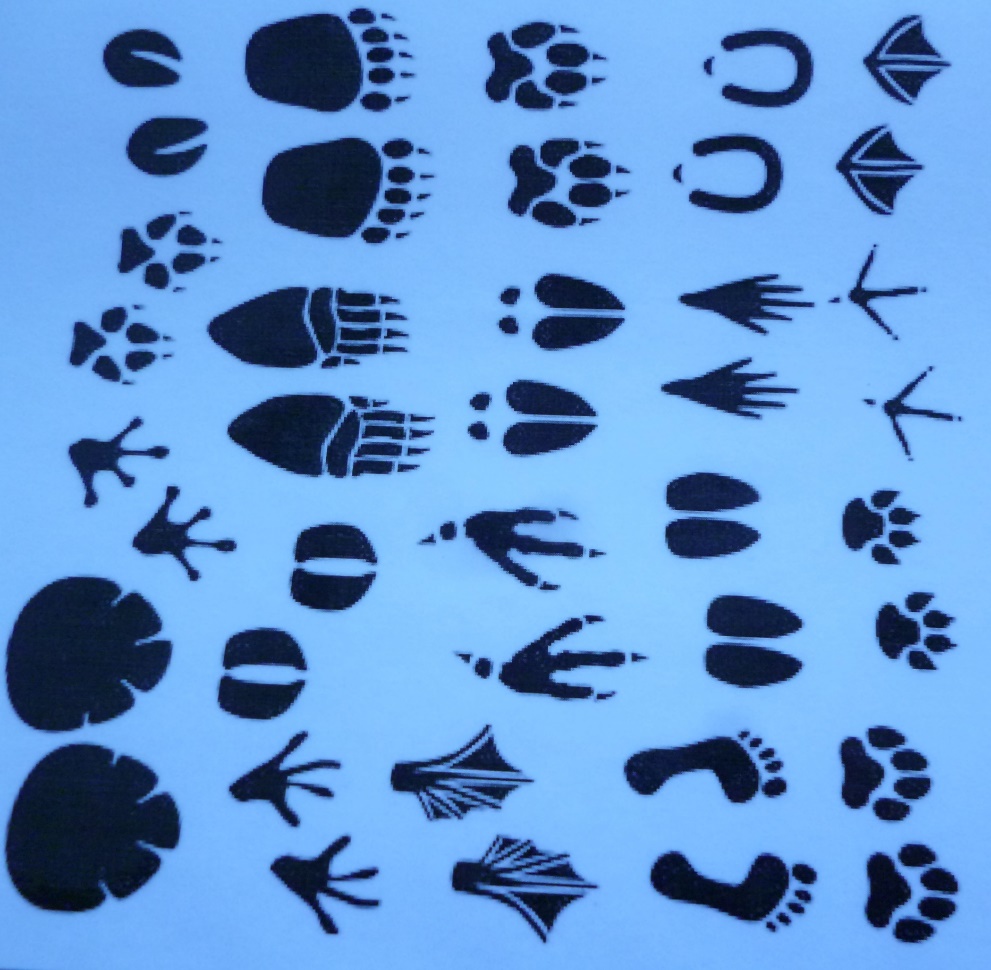 